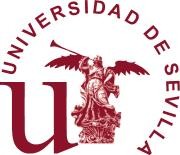 NOMBRE DE LA EMPRESA:UNIVERSIDAD DE SEVILLA
FORMULARIO DE SEGURIDADCentros/Departamentos/UnidadesANEXOIII (Versión2:31/7/2018)LUGAR DE LA ACTUACIÓN: Universidad de SevillaEDIFICIO: CICUSFechaInicio:	/	/2022	Fecha Finalización:	//2022DETALLE DE LA ACTUACIÓN:(Breve descripción)En Sevilla a	de    	de  2022VºBºUnidad Contratante	Servicio de Prevención(Centro/Departamento/Área/Servicio)	de Riesgos LaboralesAPELLIDOSNOMBRED.N.I.MARCAVEHÍCULOMATRÍCULA